More than a CV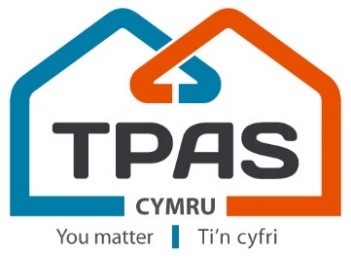 STRICTLY CONFIDENTIALThis application form is part of the first stage in our recruitment to help identify suitable applicants to attend for interview.We usually ask for a CV to see your education and employment history (which you need to attach to your application), but we also we want to know is what motivates you, what inspires you, why you are interested in this role, so please keep that in mind when you are completing this form.What role are you applying for: Section 1:  	Personal DetailsPlease tick the relevant box below and supply additional information where required:Have you ever applied for a position with TPAS Cymru before?		Yes			No		(If yes please give details below)___________________________________________________________________Section 2:  Most Relevant Experience/Reasons for ApplicationQ1:  Please summarise the details of your most relevant experience, skills and abilities: (Tip:  We recommend that you reflect any relevant experience, skills, and abilities to the person specification/job description). Q2: Please say why you are interested in this role and how you see yourself fulfilling the role.Section 3:  Personal AttributesThis is the opportunity for you to tell us what you are passionate about, what motivates you, who or what inspires you, what your interests are, who are you as a person?Section 4:  Other SkillsHave you had any other skills/training / life skills which you feel is specifically relevant to the post you have applied for?  You may include training received outside the workplace.Section 5: 	ReferencesPlease give details of two persons (including your current/last employer) who are able to comment on your professional work ability.We will always seek your permission before contacting your current employer.Current/Last Salary:Q) Please state your current/last salary:		    Any additional benefits:How much notice does your current employer require? StatementI confirm that, to the best of my knowledge, that the information given on this form is accurate.  I understand that, if it is subsequently discovered that any statement is false or misleading, TPAS Cymru has the right to dismiss me from any employment:Signature of Applicant:  Date:  Surname:		Forenames (in full)		     Title: Address:Mobile:                                            Email: Do you have a full, clean Driving Licence?Do you have access to a car for occasional travel? 		Do you speak Welsh? Yes / No				            
If so what is the level of fluency: Learner/Intermediate/fluentThis role is based in our Cardiff office and involves hybrid working. We also consider reduced hours and other flexible working options.  Is there anything you would like to suggest that you wish us to consider?Details of other trainingDetails of any other relevant skills 
(eg IT, video editing, languages, BSL etc) 1     Professional Reference2    Professional Reference